Уважаемы руководители!В соответствии с письмом заместителя Министра просвещения российской Федерации В.С. Басюка от 19.02.2020 № ВБ-325/07 и на основании письма Министерства образованияи молодежной политике Свердловской области (далее-Министерство образования) Управление образования Артинского городского округа информирует Вас о проведении с 9.11 по 18.11 ноября 2020 года II этапа Всероссийской межведомственной комплексной оперативно-профилактической операции «Дети России – 2020» (далее-Операция).Управление образования предлагает принять активное участие в профилактической операции, в период проведения Операции:- организовать проведение в образовательных организациях Артинского городского округа мероприятий различных форматов, направленных на пропаганду здорового образа жизни, формирование негативного отношения к незаконному потреблению наркотических и психотропных веществ, формированию правового сознания и законопослушного поведения;- уделить особое внимание родительскому просвещению по вопросам повышения уровня информированности родителей (законных представителей) о методах, способах и признаках вовлечения в незаконное потребление наркотических средств и психотропных веществ.Обращаем Ваше внимание, что информацию о проведенных мероприятиях в рамках Операции необходимо заполнить по ссылке: https://docs.google.com/spreadsheets/d/1Dk3DEjnR9IpTm1C9zWxdZZmRIEx5UxcbijyxGlcwsmY/edit?usp=sharing в срок до 20 ноября 2020 года.Начальник Управления образования Администрации Артинского городского округа                      Е.А. СпешиловаВласова Светлана Вячеславовна,МБУ АГО «Комплексный центр сопровождения системы образования», методист8-(343-91) 2-11-97, сот. тел.: 8-992-017-38-82cvetunyvlasova@yandex.ru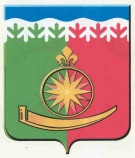 Управление образования Администрации Артинского городского округа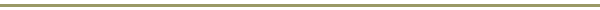 623340, Свердловская обл., пгт. Арти, ул. Ленина, 81 тел./факс (34391) 2-15-05   E-mail: serebrennikova-mv@yandex.ru, ОКПО 02116286, ОГРН 1036602271617, ИНН 6636006619 КПП 663601001Руководителям образовательных организаций«16» сентября 2020 г. № ______